Students who are unable to compete at a Metropolitan East Regional Trial due to injury, illness, bereavement or absence due to a competition of a higher level must complete this form for consideration for selection in the Metropolitan East Regional Team.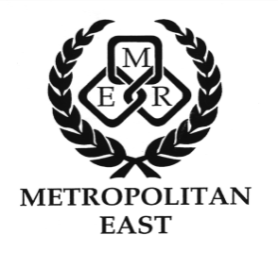 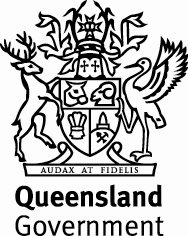 It is important to note that by submitting this form the student may be considered for selection, but does not guarantee selection in the Regional Team.This form, together with all necessary supporting information outlined below, must be received by the Regional Convenor prior to the commencement of the Regional Trial. If injury or illness occurs on the day and special consideration is required the absent competitor form must be received by the Metropolitan East School Sport Office by COB of the day following the trial along with supporting documentation. Reason for Absence from the Regional TrialsAbsence due to participating in a higher level in that sport at the time of the Regional Trial (eg State, National or International level)
[supporting documentation must be attached verifying participation at a higher level]Absence due to representation with a QSS Regional / State Team in a different sport at the same time of the Regional Trial	[Supporting documentation must be attached verifying participation at a higher level]Absence due to Medical reasons (illness or injury or COVID) 	[A medical certificate which identifies the illness or injury together with an anticipated recovery / clearance date] Bereavement or Compassionate reasons	[A letter from the School Principal to support absence]Change of Date	[If the Regional Trial date has been changed due to unforeseen circumstances [Eg. Wet Weather / Health Advice]By signing this form, District Team Manager / Official has verified that the above student has been selected for the District through the District selection process. ________________________	________________________	______________________Signed – Parent/Guardian		Signed – District Official			Signed – Sport Coordinator________________________	________________________	______________________Date					Date					DateNote:  Where possible please add a brief resume.Student NameGenderMale / FemaleSchoolDate of Birth SportAge DivisionParent/Carer NameMobile No.Parent/Carer email